Your recent request for information is replicated below, together with our response.Accidents on B774Per year, how many accidents (vehicle or pedestrian) have been reported to or attended by Police Scotland.I have included at the bottom of this letter a table (table 1) which provides the number of reported incidents on Caplethill Road, Paisley. Per year, how many have resulted in physical injury, hospital attendance or death?Table 2 at the bottom of this letter provides details requested above. Per year, how many have resulted in physical inspection of the road surface by any responsible body? In terms of section 17 of the Act, the information sought is not held by Police Scotland.By way of explanation, this would be carried out by your local authority.Road condition:In the event of an accident, who do Police Scotland notify e.g. local authority, Traffic Scotland?  The road operator would be notified if assistance was required or issues identified. This would be the local authority for the majority of roads and the road operating companies on behalf of Traffic Scotland for trunk roads. What is notifiable e.g. road conditions, farm animals, weather etc. The road operator would be contacted if assistance was required or an issue identified. They would not be contacted for every Road Traffic Condition. The road operators are responsible for the maintenance and upkeep of the roads. Per year, how many notifications have been made, to which responsible body, please state the reason for each notification. In terms of section 17 of the Act, the information sought is not held by Police Scotland.By way of explanation, this information is not recorded.Do Police Scotland have a view on the risk to drivers and vehicles on this road in its current state?  If this is not a Police matter to opine, who does make the judgement?In terms of the Freedom of Information (Scotland) Act 2002 a public authority is only obliged to provide recorded information. Under Section 8 of the Act, information which requires opinion or a yes/no response is not in essence a valid request. The road operators are responsible for the maintenance and upkeep of the roads. Road speed limit:Who carries out road speed limit reviews? If not Police Scotland, are you able to inform those who carry out the review of the number of incidents or road concerns?Who makes the final decision on the road speed?How often is the road’s speed assessment carried out?When was the last speed assessment carried out? Is the road speed limit reviewed after vehicle or pedestrian accidents?In terms of section 17 of the Act, the information sought is not held by Police Scotland.By way of explanation, this information would be held by your local authority. How many cars have been caught speeding on the traffic camera situated atSite : B774 Caplethill Road, PaisleySite Length (km) : 1Site Start Latitude : 55.825961Site Start Longitude : -4.4211312Site End Latitude : 55.818861Site End Longitude : -4.4192693The Lord Advocate’s Guidelines, which detail enforcement thresholds for speeding are considered exempt and as such I am refusing to provide you with this information.Section 16 of the Act requires Police Scotland to provide you with a notice which:(a) States that it holds the information, (b) States that it is claiming an exemption, (c) Specifies the exemption in question and (d) States, if that would not be otherwise apparent, why the exemption applies. I can confirm that the information sought is held by Police Scotland and the exemptions I consider applicable are as follows:Section 35(1) (a) & (b) - Law Enforcement If we were to disclose the information requested above it would severely prejudice the prevention and detection of crime and the apprehension or prosecution of offenders. Accordingly, the information you have requested is exempt.Section 39(1) - Health, Safety and the Environment This information is exempt as its disclosure would or would be likely to endanger the physical health or safety of an individual. If the above information was disclosed it may encourage road users to commit offences, thereby endangering other road users and pedestrians and render speed enforcement ineffective as a road safety measure. Public Interest Test It could be argued that public awareness and accountability would favour disclosure. That said, the application of the exemptions listed above, the efficient/ effective conduct of Police Scotland and overall public safety favour non-disclosure of the information. On balance it is considered that the public interest in disclosing threshold data is outweighed by the potential consequences to law enforcement and the impact such a release would have on road safety measures.Why is this location covered by a traffic camera, yet other more dangerous sections of the road are not?Traffic speed reduction:Are there plans to reduce the speed on this road, if yes, please describe those plans and timescalesThis camera was introduced in 2004 as the number and severity of injury collisions on this road met the minimum criteria at the time for safety camera enforcement (1 serious injury collision and 7 slight injury collisions over a 3 year period, from 1999 to 2001) and there was evidence that speed was a factor in a number of these collisions. Speeds were further confirmed by a speed survey, which recorded the 85th percentile speed as 48mph and 22% of vehicles travelling more than 15mph above the speed limit. Since the introduction of the speed camera, both injury collisions and speeds have reduced, the speeds significantly so, and so the site has continued to be enforced. If you require any further assistance, please contact us quoting the reference above.You can request a review of this response within the next 40 working days by email or by letter (Information Management - FOI, Police Scotland, Clyde Gateway, 2 French Street, Dalmarnock, G40 4EH).  Requests must include the reason for your dissatisfaction.If you remain dissatisfied following our review response, you can appeal to the Office of the Scottish Information Commissioner (OSIC) within 6 months - online, by email or by letter (OSIC, Kinburn Castle, Doubledykes Road, St Andrews, KY16 9DS).Following an OSIC appeal, you can appeal to the Court of Session on a point of law only. This response will be added to our Disclosure Log in seven days' time.Every effort has been taken to ensure our response is as accessible as possible. If you require this response to be provided in an alternative format, please let us know.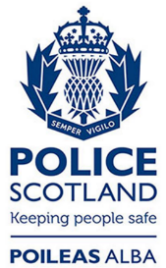 Freedom of Information ResponseOur reference:  FOI 24-0138Responded to:  22 February 2024Table 1Title: Recorded Road Traffic Collision (TR-41) and Road Traffic Matter (TR-43) Incidents (Initial Incident Type), Caplethill Road1,2,3,4,5Title: Recorded Road Traffic Collision (TR-41) and Road Traffic Matter (TR-43) Incidents (Initial Incident Type), Caplethill Road1,2,3,4,5Title: Recorded Road Traffic Collision (TR-41) and Road Traffic Matter (TR-43) Incidents (Initial Incident Type), Caplethill Road1,2,3,4,5Title: Recorded Road Traffic Collision (TR-41) and Road Traffic Matter (TR-43) Incidents (Initial Incident Type), Caplethill Road1,2,3,4,5Period: 1st January 2019 - 31st January 2024* (Calendar Year)Period: 1st January 2019 - 31st January 2024* (Calendar Year)Period: 1st January 2019 - 31st January 2024* (Calendar Year)Period: 1st January 2019 - 31st January 2024* (Calendar Year)YearUnit AttendedRoad Traffic CollisionRoad Traffic Matter2019Not Attended59Attended652020Not Attended53Attended442021Not Attended810Attended1592022Not Attended23Attended412023Not Attended910Attended842024*Not Attended53Attended30TOTAL7461All statistics are provisional and should be treated as management information. All data have been extracted from Police Scotland internal systems and are correct as at 6th February 2024All statistics are provisional and should be treated as management information. All data have been extracted from Police Scotland internal systems and are correct as at 6th February 2024All statistics are provisional and should be treated as management information. All data have been extracted from Police Scotland internal systems and are correct as at 6th February 2024All statistics are provisional and should be treated as management information. All data have been extracted from Police Scotland internal systems and are correct as at 6th February 20241. The data was extracted using the incident's raised date and by using Initial Incident Types TR-41 (Road Traffic Collision) and TR-43 (Road Traffic Matter).1. The data was extracted using the incident's raised date and by using Initial Incident Types TR-41 (Road Traffic Collision) and TR-43 (Road Traffic Matter).1. The data was extracted using the incident's raised date and by using Initial Incident Types TR-41 (Road Traffic Collision) and TR-43 (Road Traffic Matter).1. The data was extracted using the incident's raised date and by using Initial Incident Types TR-41 (Road Traffic Collision) and TR-43 (Road Traffic Matter).2. Specified areas have been selected using GIS Mapping.Records were mapped to Caplethill Road, Renfrewshire and Inverclyde Division. Keyword search was carried out for "Caplethill Road" to identify the relevant records.The Grid East and Grid North recorded on the Incident, relates to the location Police Officers have been directed to attend.2. Specified areas have been selected using GIS Mapping.Records were mapped to Caplethill Road, Renfrewshire and Inverclyde Division. Keyword search was carried out for "Caplethill Road" to identify the relevant records.The Grid East and Grid North recorded on the Incident, relates to the location Police Officers have been directed to attend.2. Specified areas have been selected using GIS Mapping.Records were mapped to Caplethill Road, Renfrewshire and Inverclyde Division. Keyword search was carried out for "Caplethill Road" to identify the relevant records.The Grid East and Grid North recorded on the Incident, relates to the location Police Officers have been directed to attend.2. Specified areas have been selected using GIS Mapping.Records were mapped to Caplethill Road, Renfrewshire and Inverclyde Division. Keyword search was carried out for "Caplethill Road" to identify the relevant records.The Grid East and Grid North recorded on the Incident, relates to the location Police Officers have been directed to attend.3. Please note, Storm Incidents recorded at the Junction where Caplethill Road meets Paisley Road have been included.3. Please note, Storm Incidents recorded at the Junction where Caplethill Road meets Paisley Road have been included.3. Please note, Storm Incidents recorded at the Junction where Caplethill Road meets Paisley Road have been included.3. Please note, Storm Incidents recorded at the Junction where Caplethill Road meets Paisley Road have been included.4. Error and transferred incidents have been removed.4. Error and transferred incidents have been removed.4. Error and transferred incidents have been removed.5. Please note, each record will need to be read to confirm circumstances.5. Please note, each record will need to be read to confirm circumstances.5. Please note, each record will need to be read to confirm circumstances.5. Please note, each record will need to be read to confirm circumstances.Table 2Title: Recorded Road Traffic Casualties Caplethill Road, broken on Casualty Severity, Renfrewshire and Inverclyde1,2,3Title: Recorded Road Traffic Casualties Caplethill Road, broken on Casualty Severity, Renfrewshire and Inverclyde1,2,3Title: Recorded Road Traffic Casualties Caplethill Road, broken on Casualty Severity, Renfrewshire and Inverclyde1,2,3Title: Recorded Road Traffic Casualties Caplethill Road, broken on Casualty Severity, Renfrewshire and Inverclyde1,2,3Title: Recorded Road Traffic Casualties Caplethill Road, broken on Casualty Severity, Renfrewshire and Inverclyde1,2,3Title: Recorded Road Traffic Casualties Caplethill Road, broken on Casualty Severity, Renfrewshire and Inverclyde1,2,3Title: Recorded Road Traffic Casualties Caplethill Road, broken on Casualty Severity, Renfrewshire and Inverclyde1,2,3Title: Recorded Road Traffic Casualties Caplethill Road, broken on Casualty Severity, Renfrewshire and Inverclyde1,2,3Title: Recorded Road Traffic Casualties Caplethill Road, broken on Casualty Severity, Renfrewshire and Inverclyde1,2,3Title: Recorded Road Traffic Casualties Caplethill Road, broken on Casualty Severity, Renfrewshire and Inverclyde1,2,3Title: Recorded Road Traffic Casualties Caplethill Road, broken on Casualty Severity, Renfrewshire and Inverclyde1,2,3Title: Recorded Road Traffic Casualties Caplethill Road, broken on Casualty Severity, Renfrewshire and Inverclyde1,2,3Title: Recorded Road Traffic Casualties Caplethill Road, broken on Casualty Severity, Renfrewshire and Inverclyde1,2,3Period: 1st January 2019 - 31st January 2024* (Calendar Year)Period: 1st January 2019 - 31st January 2024* (Calendar Year)Period: 1st January 2019 - 31st January 2024* (Calendar Year)Period: 1st January 2019 - 31st January 2024* (Calendar Year)Period: 1st January 2019 - 31st January 2024* (Calendar Year)Period: 1st January 2019 - 31st January 2024* (Calendar Year)Casualty Severity201920202021202220232024*Fatal000000Serious000011Slight000010Total000021All statistics are provisional and should be treated as management information. All data have been extracted from Police Scotland internal systems and are correct as at 6th February 2024.All statistics are provisional and should be treated as management information. All data have been extracted from Police Scotland internal systems and are correct as at 6th February 2024.All statistics are provisional and should be treated as management information. All data have been extracted from Police Scotland internal systems and are correct as at 6th February 2024.All statistics are provisional and should be treated as management information. All data have been extracted from Police Scotland internal systems and are correct as at 6th February 2024.All statistics are provisional and should be treated as management information. All data have been extracted from Police Scotland internal systems and are correct as at 6th February 2024.All statistics are provisional and should be treated as management information. All data have been extracted from Police Scotland internal systems and are correct as at 6th February 2024.All statistics are provisional and should be treated as management information. All data have been extracted from Police Scotland internal systems and are correct as at 6th February 2024.All statistics are provisional and should be treated as management information. All data have been extracted from Police Scotland internal systems and are correct as at 6th February 2024.1. Data excludes non-injury collisions as per standard operating procedure.1. Data excludes non-injury collisions as per standard operating procedure.1. Data excludes non-injury collisions as per standard operating procedure.1. Data excludes non-injury collisions as per standard operating procedure.1. Data excludes non-injury collisions as per standard operating procedure.1. Data excludes non-injury collisions as per standard operating procedure.1. Data excludes non-injury collisions as per standard operating procedure.1. Data excludes non-injury collisions as per standard operating procedure.2. Please note, each record will need to be read to confirm the circumstances and location.2. Please note, each record will need to be read to confirm the circumstances and location.2. Please note, each record will need to be read to confirm the circumstances and location.2. Please note, each record will need to be read to confirm the circumstances and location.2. Please note, each record will need to be read to confirm the circumstances and location.2. Please note, each record will need to be read to confirm the circumstances and location.2. Please note, each record will need to be read to confirm the circumstances and location.2. Please note, each record will need to be read to confirm the circumstances and location.3.  Specified areas have been selected using GIS Mapping - Records were mapped to Caplethill Road, Renfrewshire and Inverclyde Division.3.  Specified areas have been selected using GIS Mapping - Records were mapped to Caplethill Road, Renfrewshire and Inverclyde Division.3.  Specified areas have been selected using GIS Mapping - Records were mapped to Caplethill Road, Renfrewshire and Inverclyde Division.3.  Specified areas have been selected using GIS Mapping - Records were mapped to Caplethill Road, Renfrewshire and Inverclyde Division.3.  Specified areas have been selected using GIS Mapping - Records were mapped to Caplethill Road, Renfrewshire and Inverclyde Division.3.  Specified areas have been selected using GIS Mapping - Records were mapped to Caplethill Road, Renfrewshire and Inverclyde Division.3.  Specified areas have been selected using GIS Mapping - Records were mapped to Caplethill Road, Renfrewshire and Inverclyde Division.3.  Specified areas have been selected using GIS Mapping - Records were mapped to Caplethill Road, Renfrewshire and Inverclyde Division.On the 12th June 2019, CRaSH was implemented within D Division. On the 3rd July 2019, CRaSH was implemented across the other Police Divisions within Police Scotland. CRaSH replaced the existing procedures for recording Road Traffic Collisions.On the 12th June 2019, CRaSH was implemented within D Division. On the 3rd July 2019, CRaSH was implemented across the other Police Divisions within Police Scotland. CRaSH replaced the existing procedures for recording Road Traffic Collisions.On the 12th June 2019, CRaSH was implemented within D Division. On the 3rd July 2019, CRaSH was implemented across the other Police Divisions within Police Scotland. CRaSH replaced the existing procedures for recording Road Traffic Collisions.On the 12th June 2019, CRaSH was implemented within D Division. On the 3rd July 2019, CRaSH was implemented across the other Police Divisions within Police Scotland. CRaSH replaced the existing procedures for recording Road Traffic Collisions.On the 12th June 2019, CRaSH was implemented within D Division. On the 3rd July 2019, CRaSH was implemented across the other Police Divisions within Police Scotland. CRaSH replaced the existing procedures for recording Road Traffic Collisions.On the 12th June 2019, CRaSH was implemented within D Division. On the 3rd July 2019, CRaSH was implemented across the other Police Divisions within Police Scotland. CRaSH replaced the existing procedures for recording Road Traffic Collisions.On the 12th June 2019, CRaSH was implemented within D Division. On the 3rd July 2019, CRaSH was implemented across the other Police Divisions within Police Scotland. CRaSH replaced the existing procedures for recording Road Traffic Collisions.On the 12th June 2019, CRaSH was implemented within D Division. On the 3rd July 2019, CRaSH was implemented across the other Police Divisions within Police Scotland. CRaSH replaced the existing procedures for recording Road Traffic Collisions.Note - the data is subject to change and will be updated on the next extract of data from CRaSH on 3rd March 2024.Note - the data is subject to change and will be updated on the next extract of data from CRaSH on 3rd March 2024.Note - the data is subject to change and will be updated on the next extract of data from CRaSH on 3rd March 2024.Note - the data is subject to change and will be updated on the next extract of data from CRaSH on 3rd March 2024.Note - the data is subject to change and will be updated on the next extract of data from CRaSH on 3rd March 2024.Note - the data is subject to change and will be updated on the next extract of data from CRaSH on 3rd March 2024.Note - the data is subject to change and will be updated on the next extract of data from CRaSH on 3rd March 2024.Note - the data is subject to change and will be updated on the next extract of data from CRaSH on 3rd March 2024.